Změna programu vyhrazena6. červenpondělí7. červenúterý8. červenstředa9. červenčtvrtek10. červenpátek11. červensobota12. červenneděle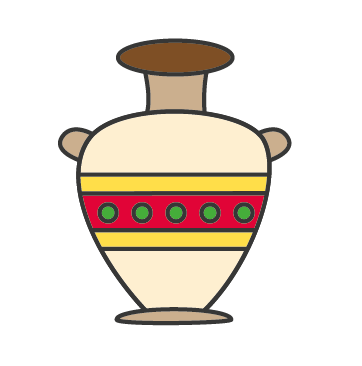 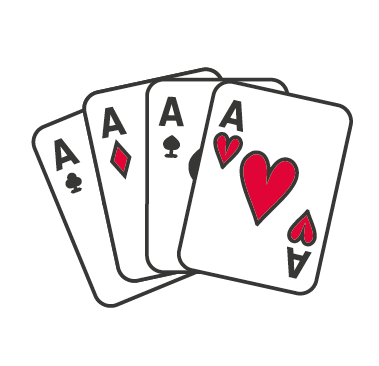 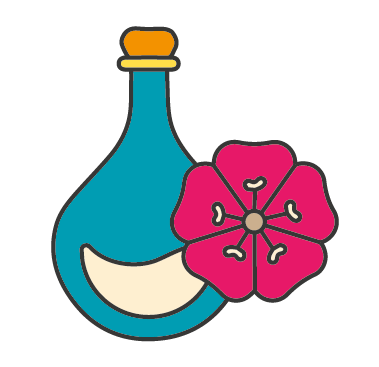 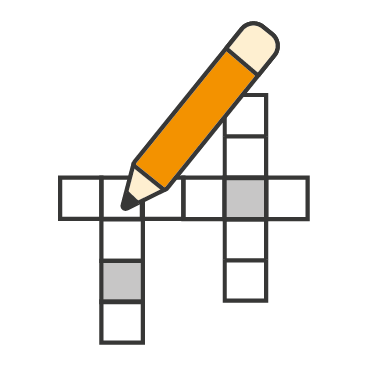 9:30 – 11:00Keramická dílnaPřízemí9:30 – 11:00Keramická dílnaPřízemí10:00 – 11:00Společenské hry3. patro9:30 – 11:00AromaterapieIndividuálně 9:15 – 9:45Křížovky6. patro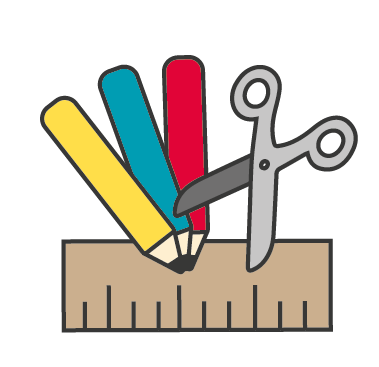 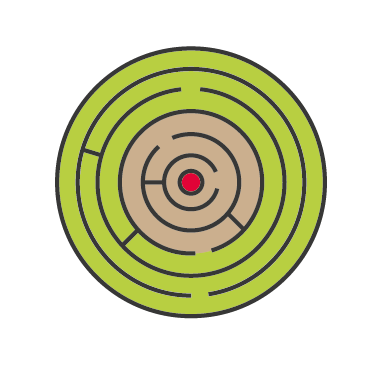 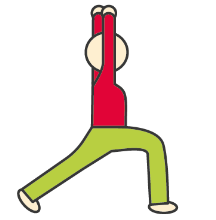 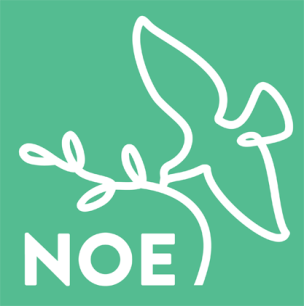 9:30 – 11:00Tvořivá dílna3. patro10:00 – 11:00Trénování pamětiZasedačka10:00 – 11:00Kondiční cvičení se Simonou10:00 – 11:00BARCELONAPŘEDNÁŠKAJ. GreschlZasedačka10:00 – 11:00Jóga Přízemí10:30TV NOEMŠE SVATÁživě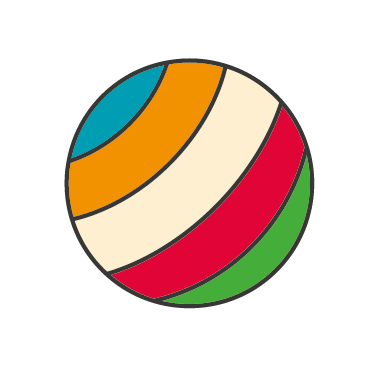 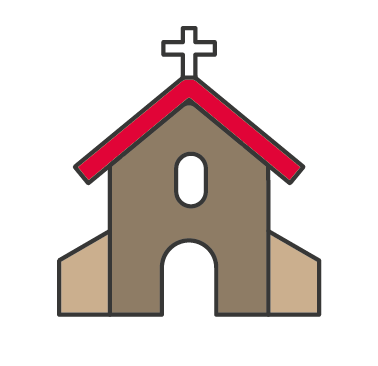 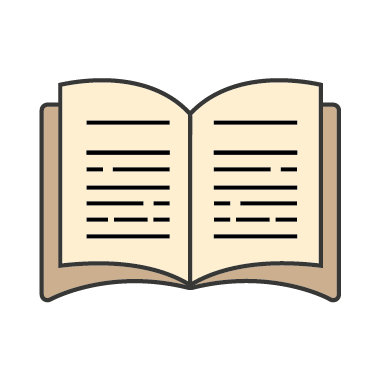 15:00 – 16:30Rébusy Město, jméno, …5. patro       14:30 – 15:30Křížovka2., 3. patro15:30 – 16:00Kondiční cvičení se Simonou2. patro14:45 – 15:15BohoslužbaKaple14:30 – 15:30Nabídkaz našíknihovnyČtení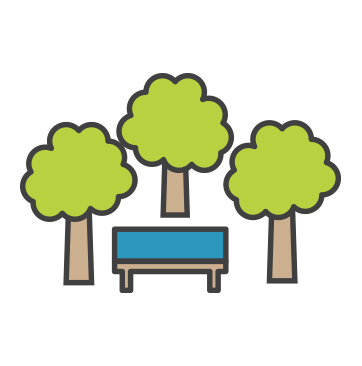 15:00 – 15:30Kondiční cvičení se Simonou4. patro14:00 – 14:30Vycházky15:00 – 16:00Vycházky14:30 – 16:00Vycházky15:00 – 16:00Vycházky